Муниципальное бюджетное дошкольное образовательное учреждение «Юринский детский сад «Теремок»425370 РМЭ п. Юрино ул. Парковая, 1 телефон: 32-6-47ПРИКАЗ№  14                                                                                             от 1 августа   2021 г.                                     " О переводе воспитанников в следующую возрастную группу"     На основании Положения о порядке и основаниях перевода, отчисления воспитанников от 10.04. 2018 г., Договора между дошкольным образовательным учреждением и родителями (законными представителями)  ребёнка, в связи  c достижением воспитанниками следующего возрастного периода приказываю    перевести  с 1 августа 2021 г. в следующую возрастную группу детского сада  следующих воспитанников:из старшей группы « Лакомки» в подготовительную к школе группу «Лакомки» Шмакову Викторию               Оленёву Варвару                  Зарубина МаксимаМаринюк ВероникуФилатова МихаилаЖиркова МихаилаЧулкова ДмитрияЛукоянова АртёмаЕршова Андрея Зарубину АлёнуШерстнёва ФедораКириллову СофьюКабытову АнастасиюАнтоничева МаксимаЯковлеву АннуЗобнину СофиюКусочкову ОльгуКозлова СемёнаСтепанову Елизавету Малюткину ЕлизаветуПолунину ДаринуПопрухина Егора Самсонова КириллаМокрушина БорисаИз старшей группы « Лисята» в подготовительную к школе группу « Бельчата» Архипова СергееяБабровскую ЕкатеринуБабушкину КсениюДемидова ТимофеяЗаманова АлександраИвличева ИванаКазанцеву ВалериюКоролёву ВарваруКочетова Андрея Крылова АлександраКуликова АндреяКусочкова ТихонаМилунову ВикториюПалагушину КсениюПалагушину СофиюПоловинкину АлинуПушкарёву ВалериюРодимову ВикториюРямзаева КириллаСамсонову Светлану Сидушкина МихаилаТорееву ВикториюУваеву МилославуШмакову Киру Из средней группы « Зайчата» в старшую группу « Лисята»  Антоничева ЯрославаБабушкину ЮлиюБольшакову ЗаринуЕгошину ПолинуЕрмичеву АннуЕршова СтепанаЗотину АлинуКалиниченко ДмитрияКалиниченко СофиюКочурина НиколаяЛарионову ЕкатеринуЛеванова СергеяЛобанову КсениюСутырину ВикториюТихомирову АксиньюУваева СветославаФилипьева Михаила Шленникова АлександраИз средней группы «  Ежата» в старшую группу « Колобки»  Антоничеву ВалериюБаринову АннуБелякову КсениюКнязева ТимофеяКозлова КонстантинаКомарову МариюКузнецова АлександраМихайлова МиронаНечаева АндреяПетрова МаксимаРатманова СемёнаРемизову АнитуРязанова КонстантинаСамсонову УльянуСидорову ЛюбовьСкочихину АлёнуФытову ЮлиюХарламову АлександруЧерникова АрсенияЧулкова АртемияШмакову Анну Из младшей группы « Слонята» в среднюю группу « Зайчата»Басова КонстантинаБелан КсениюВиноградова АндреяВязьмина КириллаГурьева КириллаДерябину КсениюЖиркова МаксимаЗарубина ВладимираКоваль ЕвгениюКозлову ЕленуМаясину ВероникуМонахова МатвеяМорозову ВалериюМягкову КристинуПривалову АринуСкочихина КириллаТрифонова ГлебаУшенина ЕвгенияЯковлева ЯрославаИз младшей группы «  Котята» в среднюю группу «  Ежата»Абросимова ЕвгенияВязьмина ЕгораГурьянову ЛюбовьЕршова МатвеяЖелезнякова АндреяЗарубина ЕвгенияКабатову АлександруКардава ДавидаКозлова ПавлаЛадину ВикториюЛепёхину АлисуМельникова АлексеяМокрушина АлександраОленёва АртёмаОленёву ЕленуСамсонову АлёнуСемянову ВикториюШленникову Анну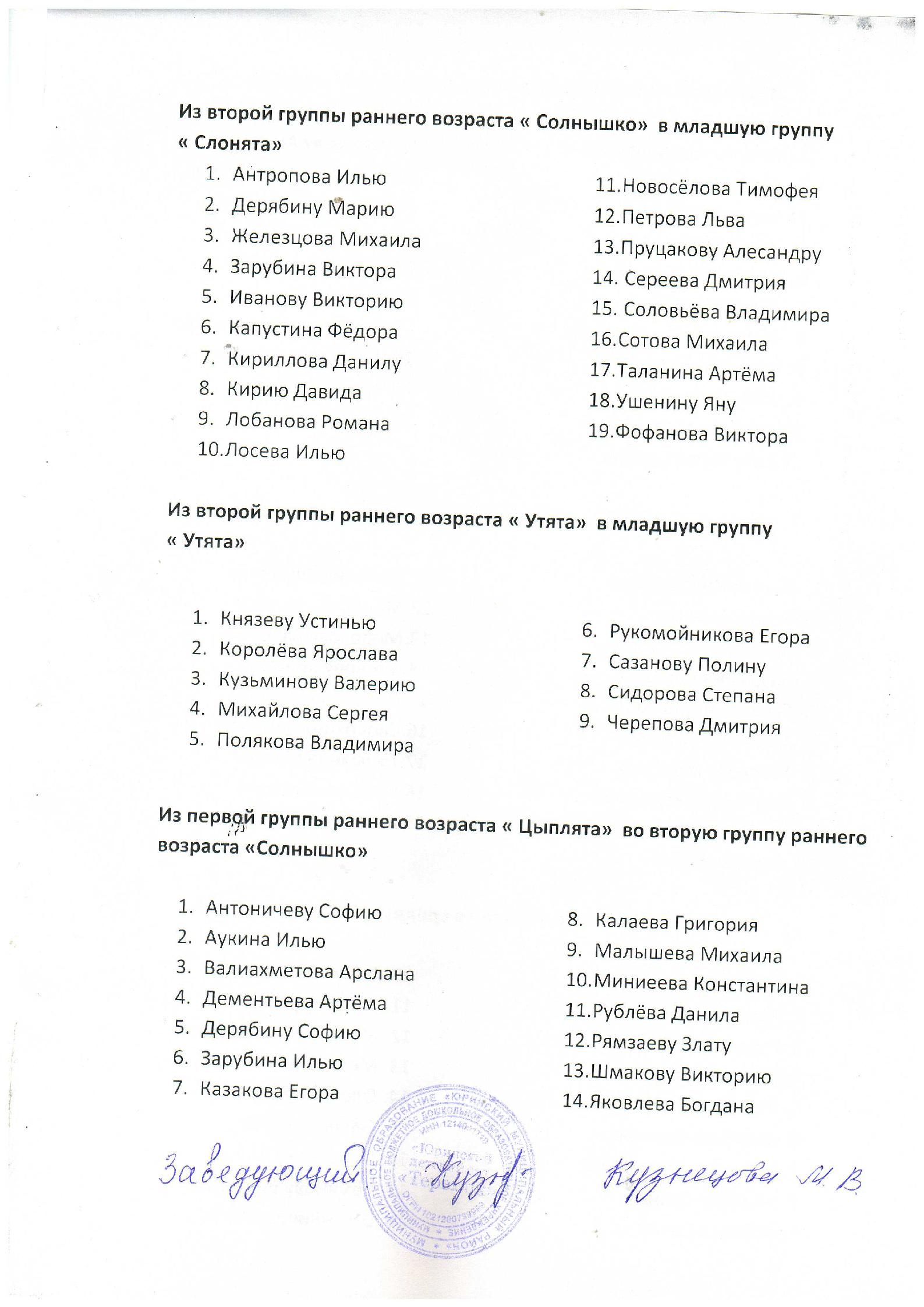 